Безопасность детей на дороге – это просто, и ни каких затрат!!!У многих есть  жилеты со светоотражающими полоскам, когда жилет приходит в негодность, отпарываем от него ленты и клеем их на 2х сторонний скотч.  Делаем шаблон из картона, вырезаем любую фигуру и готов светоотражающий значок.  Его легко можно приклеить на рюкзак, куртку, шапку или штаны. Это легко и доступно каждому ребенку                                                       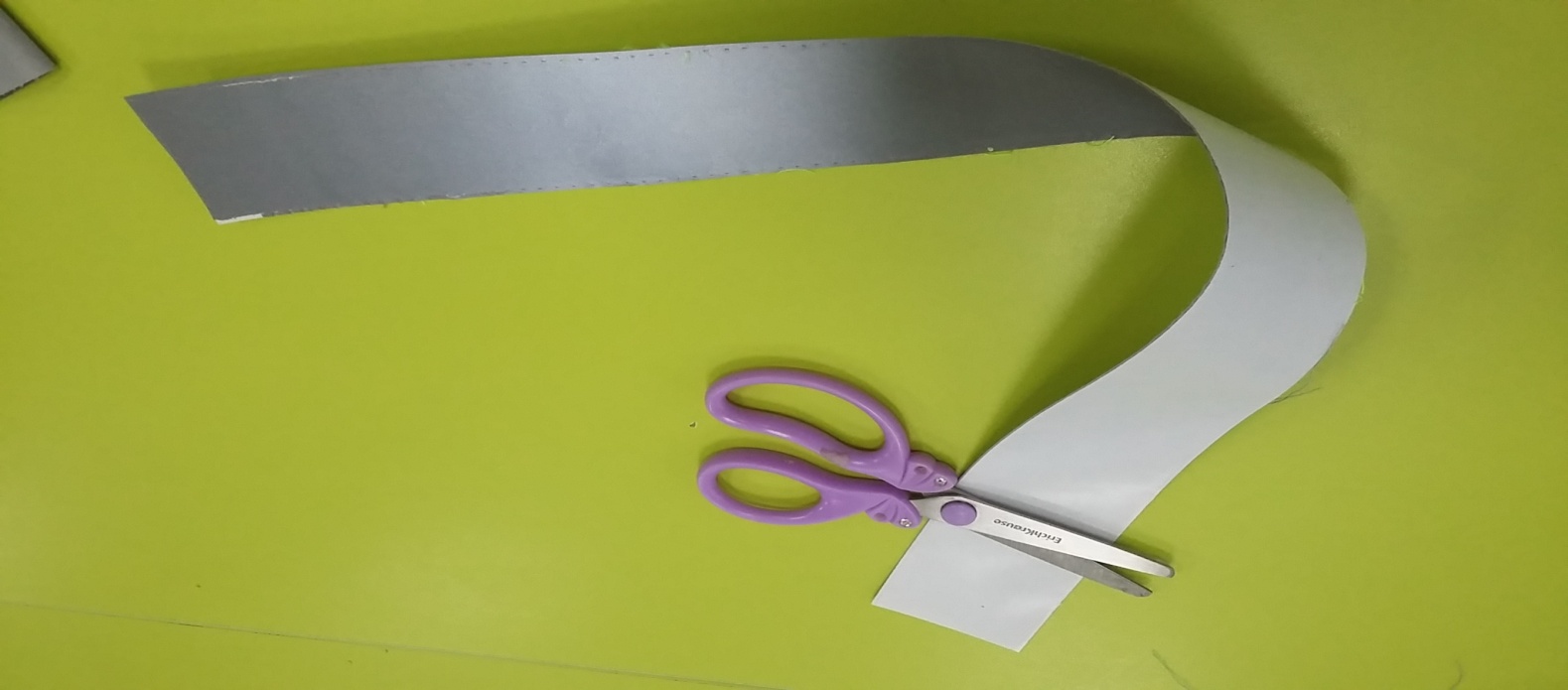 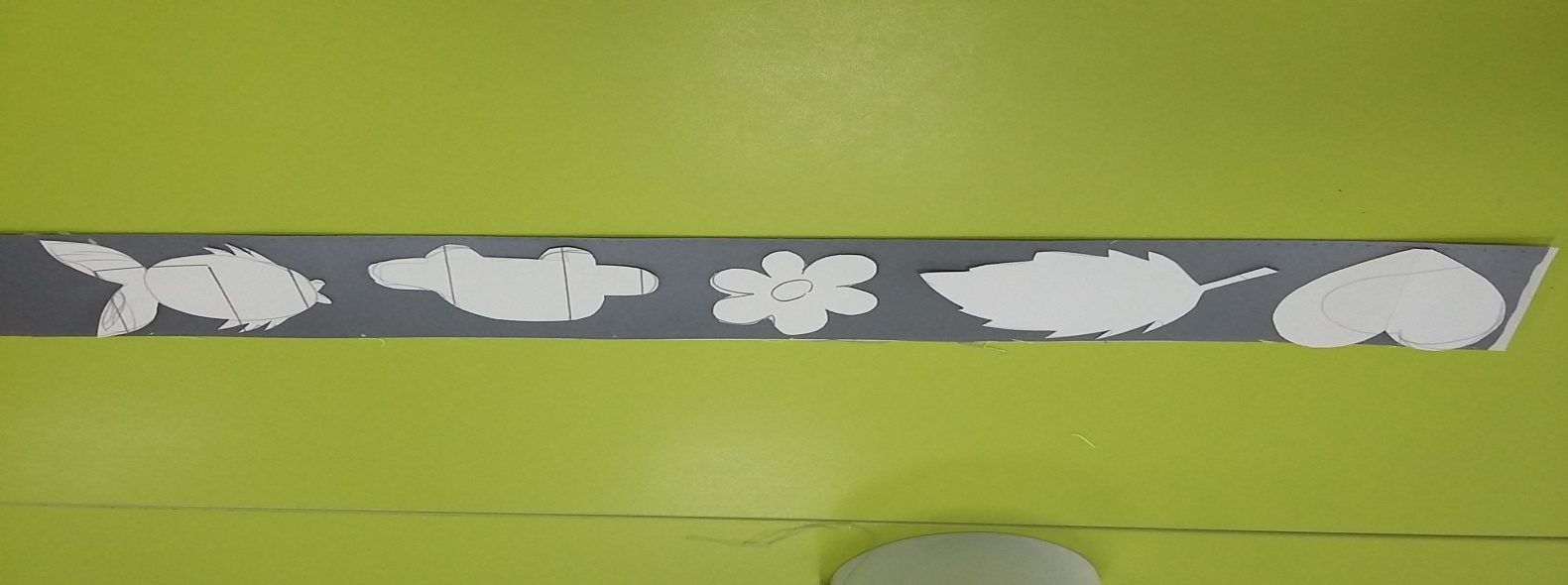 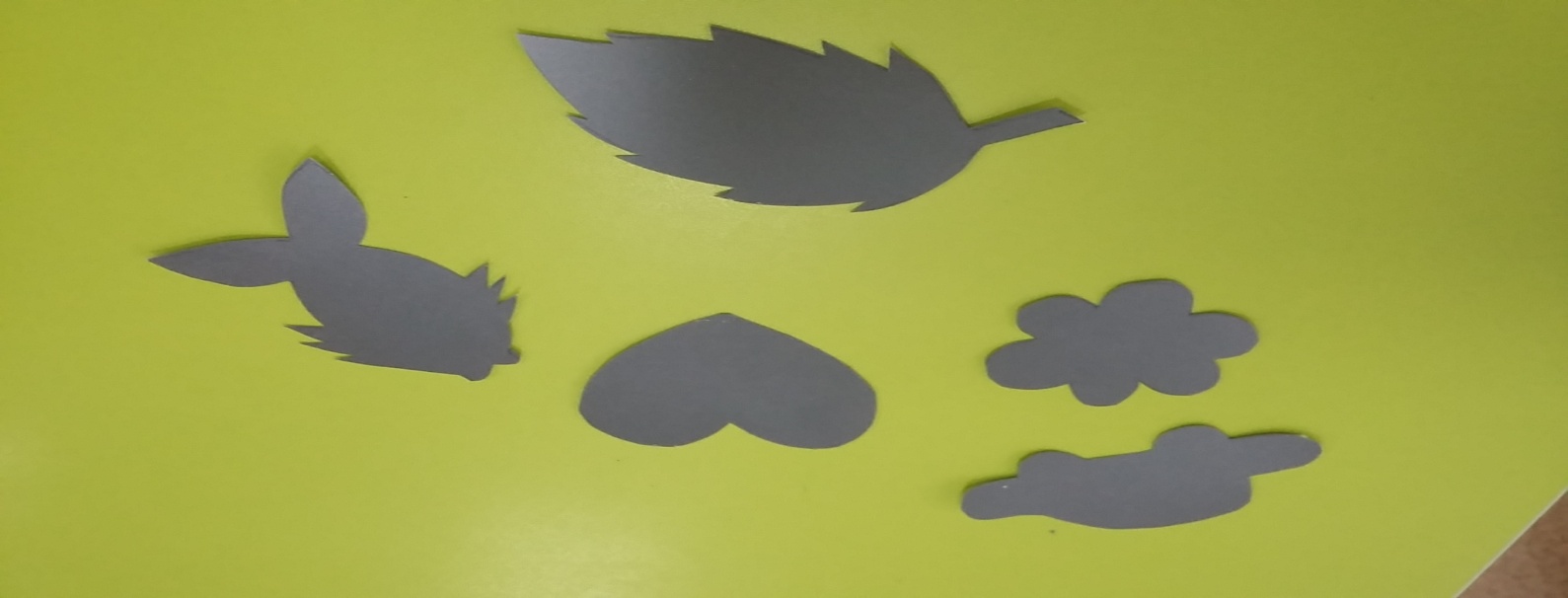 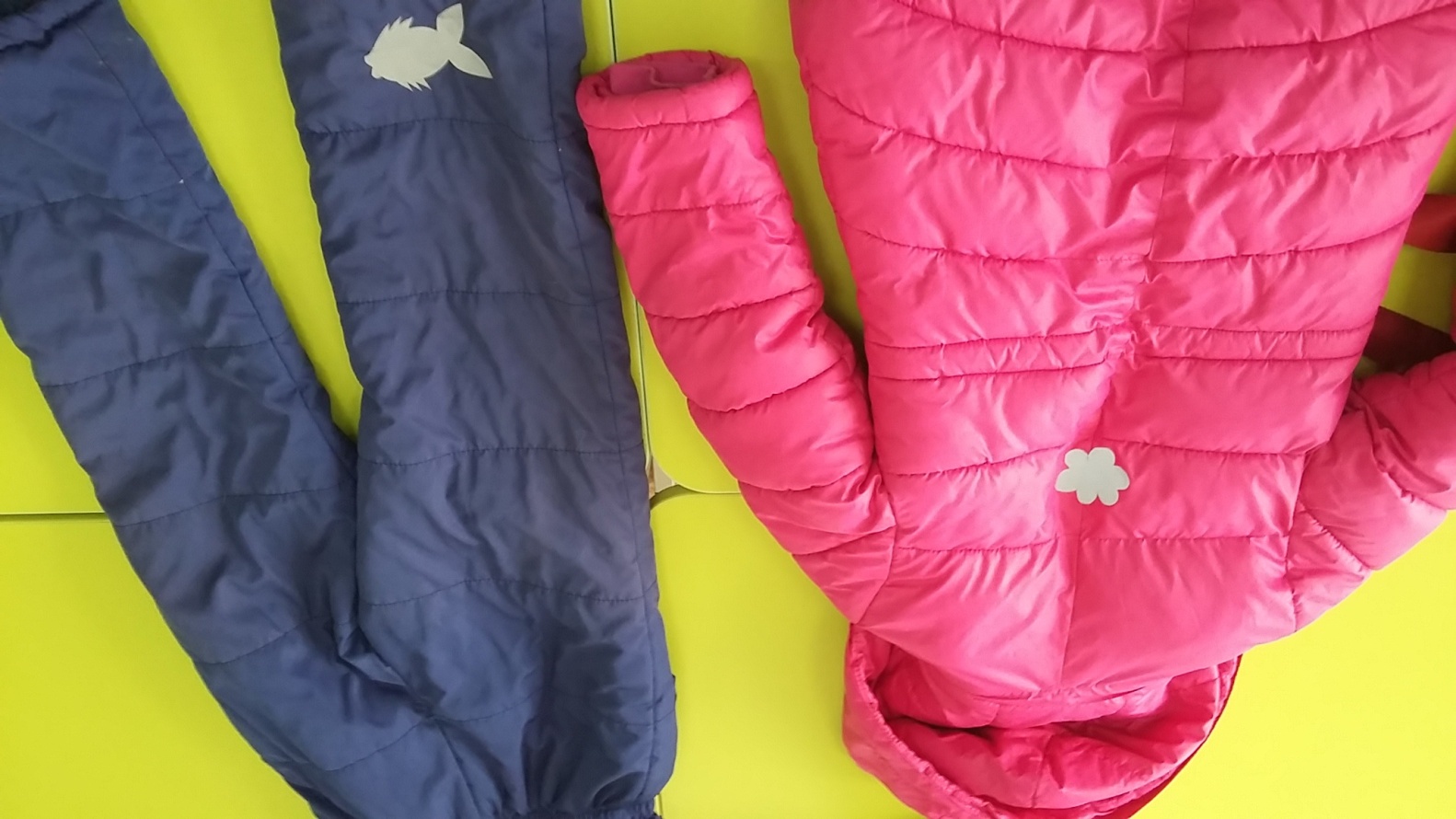 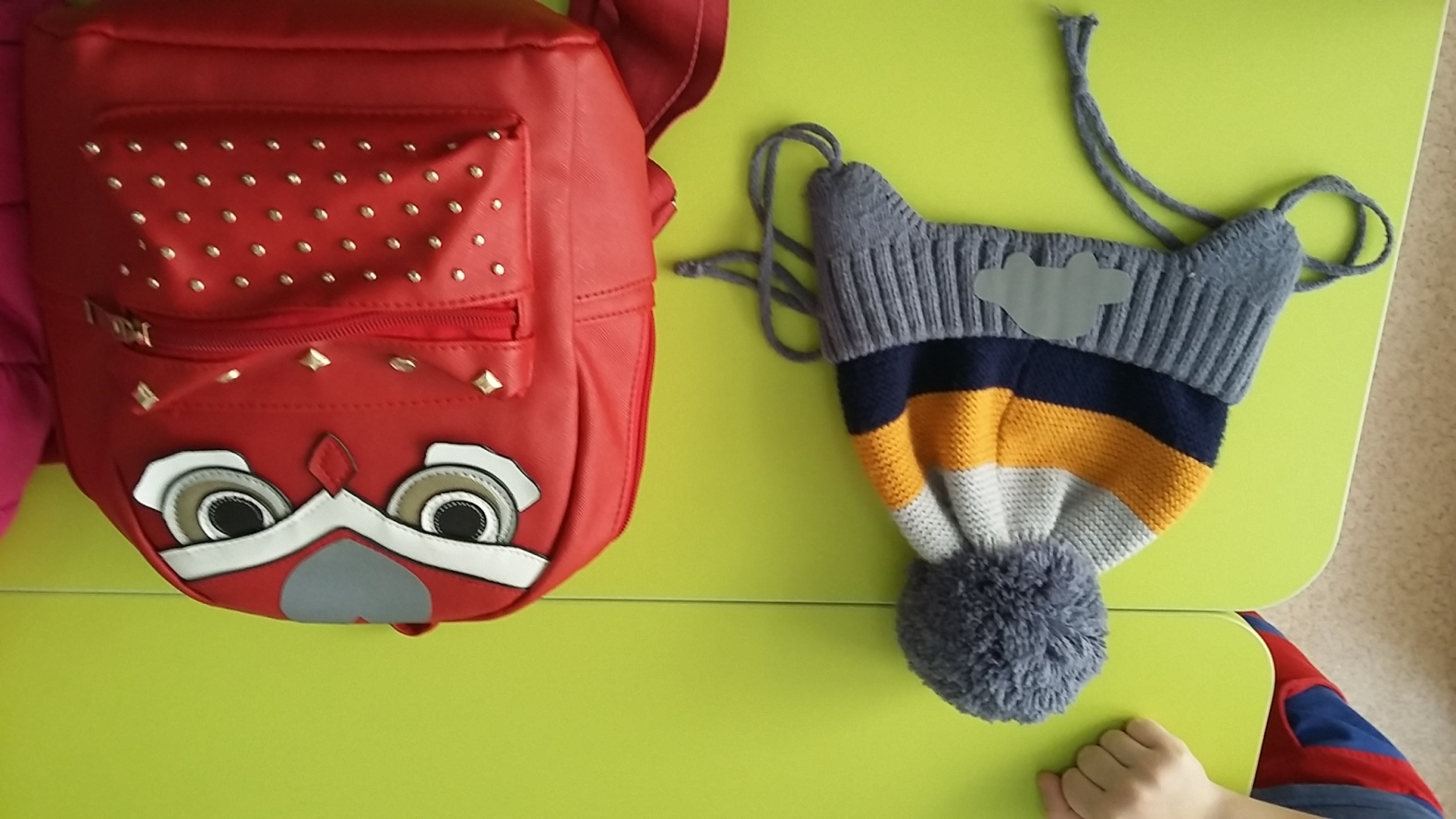 